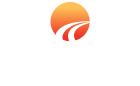 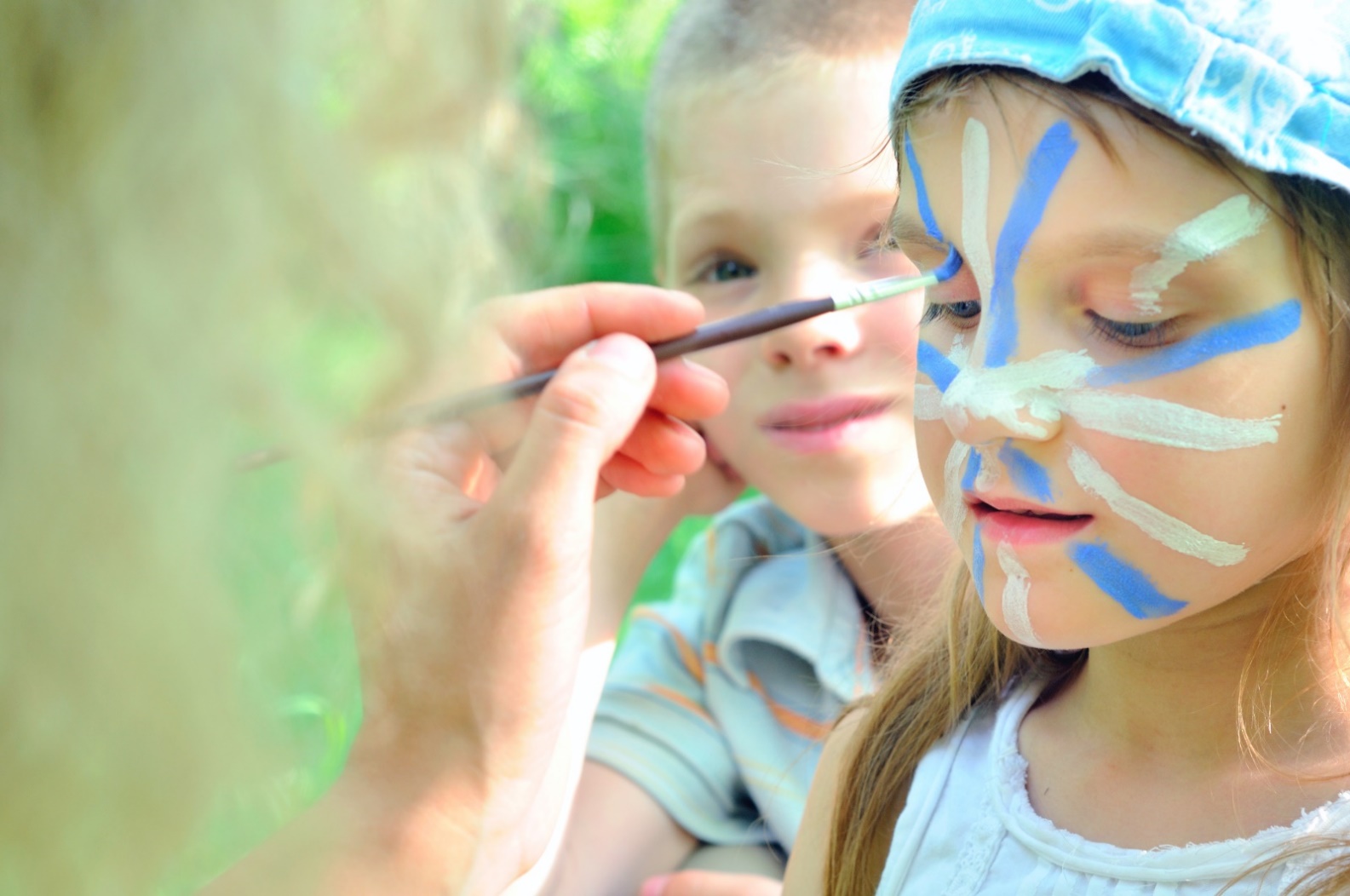 Summer School Holidays December 2017 January 2018AT DISCOVERY PARKS –LAKE HUMEDATETIMEACTIVITYVENUECOST28.12.201710-12 NoonKids ClubEntertainment CentreFree10-12 NoonFace PaintingEntertainment CentreFree4.00 PMMovie-KidsEntertainment CentreFree7.00 PMMovie-GeneralEntertainment CentreFree30.12.201710-12 NoonKids ClubEntertainment CentreFree10-12 NoonFace PaintingEntertainment CentreFree4.00 PMMovie-KidsEntertainment CentreFree7.00 PMMovie-GeneralEntertainment CentreFree31.12.20177.30 PM-12.30 AMDiscoCamp KitchenFree02.01.201810-12 NoonKids ClubEntertainment CentreFree10-12 NoonFace PaintingEntertainment CentreFree4.00 PMMovie-KidsEntertainment CentreFree7.00 PMMovie-GeneralEntertainment CentreFree04.01.201810-12 PMKids ClubEntertainment CentreFree10-12 NoonFace PaintingEntertainment CentreFree4.00 PMMovie-KidsEntertainment CentreFree04.01.20187.00 PMMovie-GeneralEntertainment CentreFree06.01.201810-12 NoonKids ClubEntertainment CentreFree10-12 NoonFace Painting Entertainment CentreFree4.00 PMMovie- KidsEntertainment CentreFree7.00 PMMovie-GeneralEntertainment CentreFree09.01.201810-12 NoonKids ClubEntertainment CentreFree10-12 NoonFace PaintingEntertainment CentreFree4.00 PMMovie-KidsEntertainment CentreFree7.00 PMMovie-GeneralEntertainment CentreFree11.01.201810-12 NoonKids ClubEntertainment CentreFree10-12 NoonFace PaintingEntertainment CentreFree4.00 PMMovie-Kids Entertainment CentreFree7.00 PMMovies-GeneralEntertainment CentreFree13.01.201810-12 NoonKids ClubEntertainment CentreFree10-12 NoonFace PaintingEntertainment CentreFree4.00 PMMovie-KidsEntertainment CentreFree7.00 PM Movie-GeneralEntertainment CentreFree16.01.201810-12 NoonKids ClubEntertainment CentreFree10-12 NoonFace PaintingEntertainment CentreFree4.00 PMMovies-KidsEntertainment CentreFree7.00 PMMovies-GeneralEntertainment CentreFree18.01.201810-12 NoonKids ClubEntertainment CentreFree10-12 NoonFace PaintingEntertainment CentreFree4.00 PMMovie-KidsEntertainment CentreFree7.00 PMMovie-GeneralEntertainment CentreFree20.01.201810-12 NoonKids ClubEntertainment CentreFree10-12 NoonFace PaintingEntertainment CentreFree4.00 PMMovie-KidsEntertainment CentreFree7.00 PMMovie-GeneralEntertainment CentreFree23.01.201810-12 NoonKids ClubEntertainment CentreFree10-12 NoonFace PaintingEntertainment CentreFree4.00 PMMovie-KidsEntertainment CentreFree7.00 PMMovie-GeneralEntertainment CentreFree25.01.201810-12 NoonKids ClubEntertainment CentreFree10-12 NoonFace PaintingEntertainment CentreFree4.00 PMMovie-KidsEntertainment CentreFree7.00 PMMovie-GeneralEntertainment CentreFree27.01.201810-12 NoonKids ClubEntertainment CentreFree10-12 NoonFace PaintingEntertainment CentreFree4.00 PMMovie-KidsEntertainment CentreFree7.00 PMMovie-GeneralEntertainment CentreFreeDailyTBACoffee VanNear Camp KitchenOwn CostWeeklyFridaysColouring Competition Drawn 4PM FridaysReceptionFree